Luis Dominguez Cruz, Ing.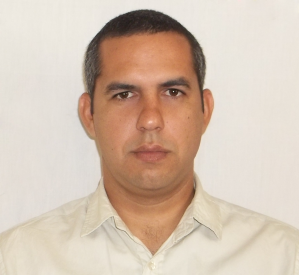 Private sector – Software DeveloperPersonal data:Day of birth: 08/07/1983 Address: 242 street #5010, Abel Santamaría, Boyeros, Havana, Cuba.✆ (+53) 5 – 516 – 1406✉ ldominguezc@gmail.comSocial Network profiles:LinkedIn     Facebook     ResearchGate     Google Plus 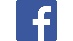 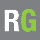 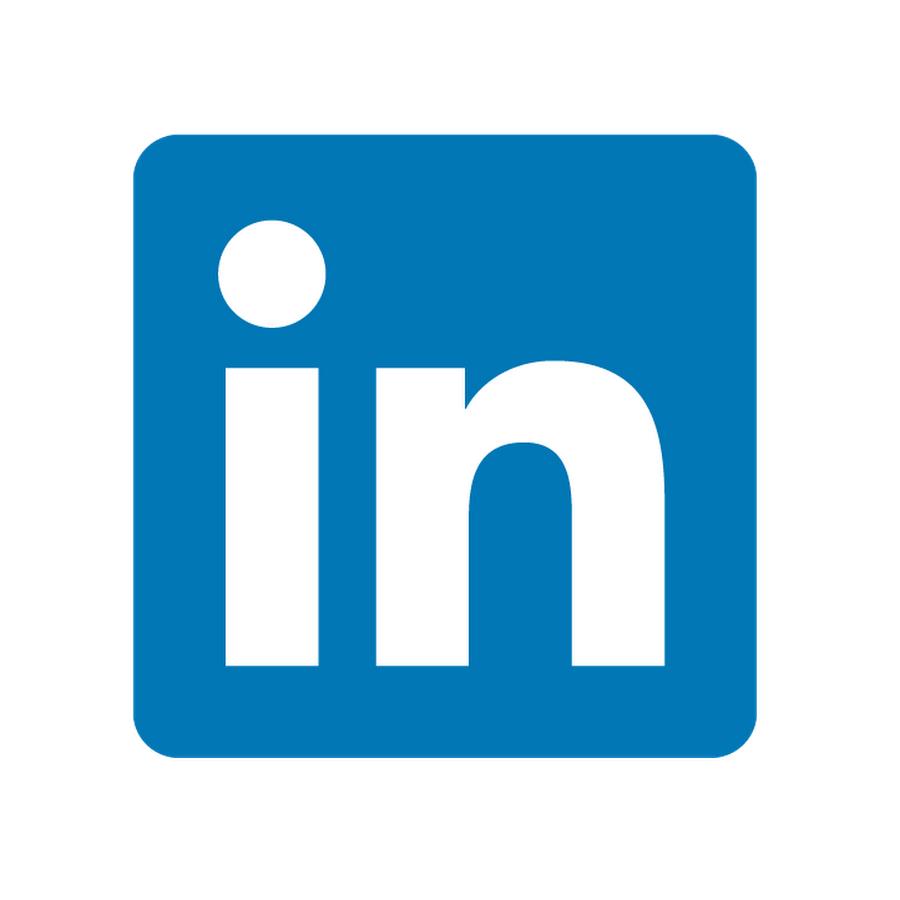 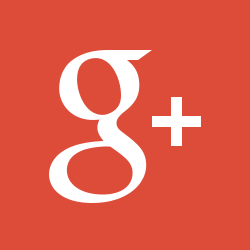   ProfileComputer Science Engineer. Frontend and backend developer for web solutions using: php, java, angularjs, jQuery, html/css. Also has an experience of 7 years developing websites with Drupal.  Academics titlesComputer Sciences Engineer, 2002-2007.   Languages(N = Normal, G = Good, P = Perfectly)Software project ExperiencesDeveloper - Tainos, Havana, Cuba. 2015 – TodayImperial NuviesWedding planning system. I have worked as a developer of modules, wedding planner, business management and shop system.Drupal / php / jQuery / Postgresql / HTML / CSSProject Team Leader / Developer – Tainos, Havana, Cuba. 2015Police Management System (PMS)It is a custom development for police stations in Tarragona Spain. Front end developer.Java / JPA / AngularJS / Oracle / PostreSQL / Spring Security / Junit / JHipster / YeomanDeveloper – Lombao Estudios, Havana, Cuba. 2014 – 2015Cuba paradises - http://cubaparadises.com/Online reservation system rooms. I worked as a developer of the complete application.Drupal / php / jQuery / Postgresql / HTML / CSSDeveloper – Lombao Estudios, Havana, Cuba. 2014 – 2015AllfenceSitio promocional de la empresa Allfence. Trabajé como desarrollador de la aplicación completa.Drupal / php / jQuery / Postgresql / HTML / CSSDeveloper – Lombao Estudios, Havana, Cuba. 2014 – 2015Saint James Boutique - http://www.saintjamesboutique.com/Saint James Boutique online store. I worked as a developer of the complete application.Drupal / php / jQuery / Postgresql / HTML / CSSDeveloper – Freelancer, Havana, Cuba. 2014 – 2015Promotional site and virtual store of the Brazilian craftswoman Solange Arruda. - http://solangearruda.com.br/pt-brI worked as a developer of the complete application.Drupal / php / jQuery / Postgresql / HTML / CSSDeveloper – Freelancer, Havana, Cuba. 2014 – 2015Sigma - http://sigma-q.com/ System for sales and distribution of medical equipment in the state of Alagoas in Brazil. I developed the sales module and theme.Drupal / php / jQuery / Postgresql / HTML / CSSDeveloper – Freelancer, Havana, Cuba. 2014 – 2015Maxima Imagem - http://maximaimagem.com.br/Web site for company management Maximaimagem, including customer management, equipment, service offerings, stock and proposed purchases, plus calendar of events and printing reports. Development based on: Drupal and BootstrapDrupal / php / jQuery / Mysql / HTML / CSSDeveloper - University of Informatics Sciences, Havana, Cuba. 2011 – 2013Aristides Rojas digital library (Cuba-Venezuela)Repository, metasearch and indenter open access resources. web application. I worked as a developer of modules search, indexing and staff bibioteca.Drupal / php / jQuery / Postgresql / HTML / CSS / Dublin core / OAI-PMH Architect / Developer – University of Informatics Sciences, Havana, Cuba. 2010 – 2011Autonomous virtual office service records and notaries in Venezuela web Application deployed to control flows of the Venezuelan administrative SAREN. I worked as an architect and developer of the complete solution.Drupal / php / jQuery / Postgresql / HTML / CSSDeveloper – University of Informatics Sciences, Havana, Cuba. 2007 - 2010Portals factory.Agile development of several websites short-lived.Drupal / php / jQuery / Postgresql / Mysql / Wordpress / Codeigniter / HTML / CSS Technology ExperiencesPostgraduatePostgraduate of Intelligent computer systems.Postgraduate of Software Engineering.Postgraduate of Information Literacy.Postgraduate of Information Architecture.Postgraduate of Programming and Web Application Development.Postgraduate of Science, Technology and Society.Postgraduate of University Teaching and Innovation.Postgraduate of Advanced Data StructuresPostgraduate of Basics of XP.Postgraduate of  Introduction to W3C's Mobile Best Practices.Postgraduate of Methodology of Scientific Research.Postgraduate of Analysis and Design of AlgorithmsElementos de recuperación de InformaciónIntroducción a la gestión de riesgos  Published paperAbreu Bartomeo Y., Dominguez Cruz L, Fernández Fernández M. Customizable digital library system as a complement university libraries. ISSN 2307-2113.Fernández Fernández M., Dominguez Cruz L, Abreu Bartomeo Y. Limitations on the distribution of content between repositories of open access in Latin America and the Caribbean. ISSN 2307-2113 Dominguez Cruz L., Fernández Fernández m. Architecture lamp for libraries, repositories magazines and documentary. Informática Havana 2013.Computer 2009, IV International Congress of technologies, multimedia content and virtual reality technologies for development WAPComputer 2009, II computer symposium and community, Customizing content management system Drupal.Computer 2011, XIV International Congress of Informatics in Education, customizable digital library.Computer 2013, XV Congress of computers in education, the LAMP architecture for libraries, journals and document repositories. (2013)10th week of FORDES technology (2010, Theme Use and application development and innovations in open source standards, development of a digital library using the Drupal CMS.Technological 10th week of FORDES (2010 Theme The use of ICT in the formation of human capital, alternative development for Firefox.University 2012 (2011): Digital Library as a complement to university libraries, at the grassroots level.Info 2012, IX International Workshop on business intelligence and knowledge management in the company, Proposal for a Digital LibraryCongress Ibero-American education and society (CIEDUC'2013), digital library: a complement to the system of university libraries.Uciencia 2008, III informational workshop for industry software and web applications for information management, WAP technologies for design development.Uciencia 2009: Technologies for WAP development.Uciencia 2010, I workshop systems information management information and The knowledge, Memoirs of the V Conference Uciencia, Firefox and Web development tool.Uciencia 2010, I Workshop systems information management of information and knowledge, Memoirs of the V Conference Uciencia, Creating themes in Drupal 6.Uciencia 2012, with 2 jobs: Digital Library: a complement to the system of university libraries, OAI-PMH, technological component for open access.The 9th week of FORDES technology (2009): Creating themes in Drupal 6.Theme in the management of educational institutions, reports of VII International Workshop of educational innovation XXI century, InnoEd`2013, digital library: a complement to the system of university libraries. (2013)University 2012 (2011), the base level, UCI: Digital Library: a complement to the system of university libraries.ReferencesJose Miguel Argilagos Yi jose.argilagos@gmail.com – Freelance Software Developer at, Havana, Cuba.Carlos Miguel Pérez Reyes ucicarlos@gmail.com – CEO at Tainos, Havana, Cuba.Mario Javier Lombao  lombmartprod@gmail.com – CEO at. Lombao Estudios, Havana, Cuba.Leonardo Berlín leonardoberlin@gmail.com – CEO at. Professional Designs, Alagoas, Brasil.Maikel Manuel Fernandez maikelf@gmail.com  – Software engineer at Smartechnology, Quito, Ecuador.Jose Antonio Pla Rodriguez jpla83@gmail.com - Freelance  Software Developer at Miami, E.E.U.U.LanguageSpeakReadWriteSpanishPPPEnglishNPGTechnologyExperience (Years)Level (1 - 5)TechnologyExperience (Years)Level (1 - 5)Languages or FrameworksLanguages or FrameworksLanguages or FrameworksLanguages or FrameworksLanguages or FrameworksLanguages or FrameworksHTML95PHP55CSS95PostgreSQL54Javascript55MySQL54Drupal85C++53jQuery34jQuery UI23C# (Windows Form)65C# (Web Form)34SQL Server23IDE´sIDE´sIDE´sEntity Framework23Visual Studio64Java64Eclipse54JSF22NetBeans54JSP44PhpStorm14Spring54Borland C++ Builder53Hibernate33InteljIdea13